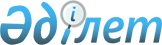 "Мәртөк аудандық мәслихаттың Регламенті туралы" 2013 жылғы 25 желтоқсандағы № 105 Мәртөк аудандық мәслихатының шешімінің күші жойылды деп тану туралыАқтөбе облысы Мәртөк аудандық мәслихатының 2016 жылғы 10 маусымдағы № 17 шешімі      Қазақстан Республикасының 2001 жылғы 23 қаңтардағы № 148 "Қазақстан Республикасындағы жергілікті мемлекеттік басқару және өзін-өзі басқару туралы" Заңының 6 бабына сәйкес, Мәртөк аудандық мәслихаты ШЕШІМ ҚАБЫЛДАДЫ:

      1. Мәртөк аудандық мәслихатының 2013 жылғы 25 желтоқсандағы № 105 "Мәртөк аудандық мәслихаттың Регламенті туралы" шешімінің (Нормативтік құқықтық актілерді мемлекеттік тіркеу тізілімінде № 3747 тіркелген, 2014 жылғы 27 наурызда "Мәртөк тынысы" газетінде жарияланған) күші жойылды деп танылсын.

      2. Осы шешім қол қойылған күнінен бастап күшіне енеді.


					© 2012. Қазақстан Республикасы Әділет министрлігінің «Қазақстан Республикасының Заңнама және құқықтық ақпарат институты» ШЖҚ РМК
				
      Мәртөк аудандық мәслихаттың сессия төрайымы 

Н. Хусаинова

      Мәртөк аудандық мәслихат хатшысы 

Ә. Әлмұхамбетов
